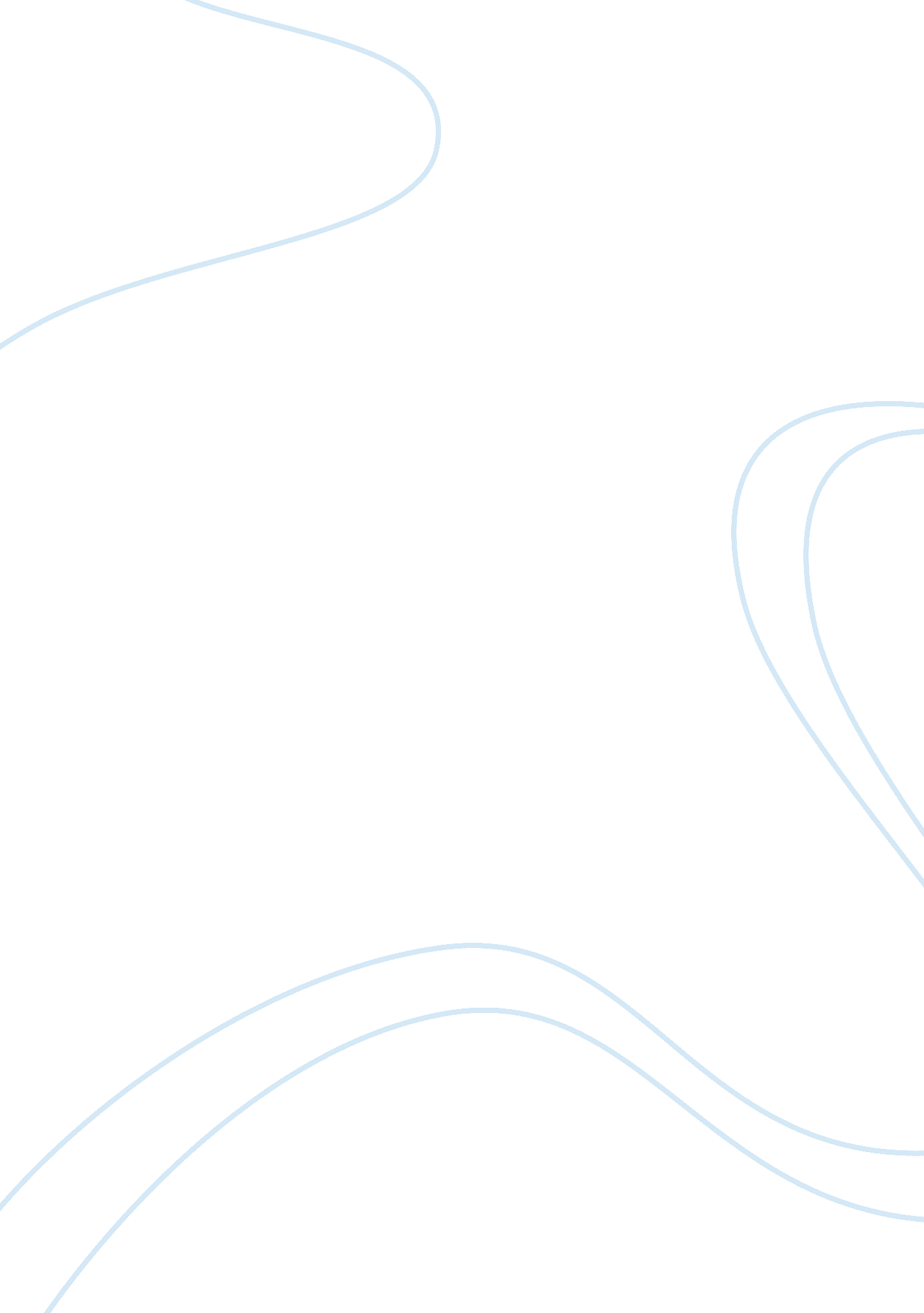 Goal statement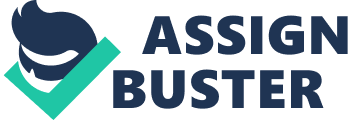 Dear Sir: I am _____________, a college undergraduate taking up Pharmaceutical Science at Columbia Southern I would like to enroll for aMasteral Degree in Biomedical Informatics at the Health Science Center at the University of Texas, Houston. I believe that I am qualified to enroll in Biomedical Informatics considering my educational background. I have a Pharmacy Technician Certificate which I obtained in 2009. My interests are in the fields of Anatomy and Physiology. I would like to have an expertise in the area of Computational Biomedicine. My mathematical skills are above average; therefore, I think that this course will suit me. Although I have no computer programming training, I have taken up courses in Python and C++ programming. I believe that these courses would assist me in my desire to go into Computational Biomedicine. Aside from the language programming courses which I took, I am also knowledgeable in various Microsoft Office programs such as Word, Excel and Powerpoint. I am also adept at doing research work through the use of the Internet. I have sufficient computer and communication skills. I am self-motivated and I strive to always do my best in every endeavor that I get into. With regards to work experience, I worked as a Pharmacy Technician at Walmart since September 2010 to the present. Through my work at Walmart, I was able to input patient’s information in a database, fill prescriptions and assisted doctors, nurses and patients. I also worked at the Houston Public Library as a volunteer for two months. At the Houston Community College, I was employed as a Counseling and Admission Assistant for three years. In addition, I also have experience in working with the PeopleSoft system. These work experiences have harnessed my communication skills and taught me how to deal with people more effectively. I believe I can benefit from enrolling with the Health Science Center because my personal goals are aligned with the mission statement of the school. Since my objective is to learn more on biomedical informatics through computational biomedicine, I am convinced that the school of my choice offers the best in this field. I believe that the University of Texas Health Science Center is a comprehensive health science university which will help me discover and learn the advances in the field of biomedicine and eventually provide me with the skills and qualifications to be of better service in the areas of clinical care and public health. It is my firm belief that through the synergies that the Health Science Center offers in the areas of engineering, computer and biological sciences, I will be better equipped with the necessary knowledge to advance in my chosen field. On my part, I am willing to give back in my own little way to the Health Science Center when I graduate. Hopefully, when I graduate I can also commit some amount to assist the school’s scholarship programs and donate in seed funding for various research projects. I trust that with my educational and work qualifications, the University of Texas will look into my application favorably. Thank you and I hope to be part of your prestigious school in the near future. Very truly yours, 